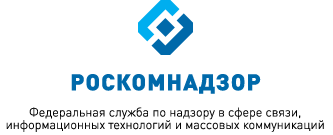 МОНИТОРИНГ ИЗМЕНЕНИЙ ОТРАСЛЕВОГО ЗАКОНОДАТЕЛЬСТВА ЗА ПЕРИОД С 01.01.2019 ПО 01.02.2019(подготовлен Правовым управлением Роскомнадзора) выпуск 70ВКЛЮЧАЕТ В СЕБЯ:Акты по основным направлениям деятельности РоскомнадзораАдминистративная реформаВопросы государственной гражданской службыГосударственные закупкиНормативные правовые акты, регулирующие особенностиправового режима в Республике Крым и г. СевастополеПрочие нормативные правовые акты и документыСудебная практика   Январь 2019     АКТЫ ПО ОСНОВНЫМ ВИДАМ ДЕЯТЕЛЬНОСТИ РОСКОМНАДЗОРАПриказ Роскомнадзора от 14.01.2019 № 1  «О внесении изменений в перечень иностранных государств, не являющихся сторонами Конвенции Совета Европы о защите физических лиц при автоматизированной обработке персональных данных и обеспечивающих адекватную защиту прав субъектов персональных данных, утвержденный приложением № 1 к приказу Федеральной службы по надзору в сфере связи, информационных технологий и массовых коммуникаций от 15 марта 2013 г. № 274»(зарегистрирован Минюстом России 4 февраля 2019, регистрационный 
№ 53673)Скорректирован перечень иностранных государств, не являющихся сторонами Конвенции Совета Европы о защите физических лиц при автоматизированной обработке персональных данных и обеспечивающих адекватную защиту прав субъектов персональных данных.Исключены Мексиканские Соединенные Штаты, Республика Кабо-Верде.    При этом в перечень внесена Япония.Приказ Федеральной службы по надзору в сфере связи, информационных технологий и массовых коммуникаций от 19 октября 2018 г. № 152 «Об утверждении Порядка сообщения о получении подарка в связи с протокольными мероприятиями, служебными командировками и другими официальными мероприятиями, участие в которых связано с исполнением служебных (должностных) обязанностей, его сдачи, оценки и реализации (выкупа)»(зарегистрирован Минюстом России 31 января 2019, регистрационный 
№ 53644)Госслужащие Роскомнадзора обязаны сообщать о получении подарков в связи с протокольными мероприятиями, служебными командировками и другими официальными мероприятиями, участие в которых связано с исполнением обязанностей. Приказом утверждены:- форма и порядок направления соответствующего уведомления;- правила сдачи и оценки подарков;- процедура выкупа вещей.                          АДМИНИСТРАТИВНАЯ РЕФОРМАУказ Президента Российской Федерации от 14 января 2019 г. № 6
«О внесении изменений в перечень сведений, отнесенных к государственной тайне, утвержденный Указом Президента Российской Федерации от 30 ноября 1995 г. № 1203»Федеральное агентство научных организаций (ФАНО России) исключено из перечня органов, которые уполномочены распоряжаться государственной тайной.Данное ведомство было упразднено.     Указ вступил в силу со дня подписания.              ВОПРОСЫ ГОСУДАРСТВЕННОЙ ГРАЖДАНСКОЙ СЛУЖБЫПостановление Правительства Российской Федерации от 31 января 2019 г. № 69 «О внесении изменения в Положение о Министерстве труда и социальной защиты Российской Федерации»Форму плана проведения ротации федеральных государственных гражданских служащих и порядок его утверждения будет устанавливать Минтруд России.Постановление Правительства Российской Федерации от 28 января 2019 г. № 51 «О внесении изменений в постановление Правительства Российской Федерации от 4 мая 2008 г. № 333»Уточнена компетенция федеральных органов власти, деятельностью которых руководит Правительство Российской Федерации, в сфере противодействия терроризму.Такие органы будут обеспечивать переподготовку и повышение квалификации госслужащих по вопросам профилактики терроризма, минимизации и (или) ликвидации последствий его проявлений.Федеральные министерства будут координировать и контролировать деятельность подведомственных органов и организаций по названным вопросам. Также предусмотрено методическое руководство деятельностью органов власти регионов в указанной сфере.НОРМАТИВНЫЕ ПРАВОВЫЕ АКТЫ, РЕГУЛИРУЮЩИЕ ОСОБЕННОСТИ ПРАВОВОГО РЕЖИМА В РЕСПУБЛИКЕ КРЫМ И Г. СЕВАСТОПОЛЕПостановление Правительства Российской Федерации от 22 января 2019 г. № 22 «О внесении изменений в постановление Правительства Российской Федерации от 9 августа 2018 г. № 931»В связи с увеличением срока действия крымской федеральной целевой программы (ФЦП) «Социально-экономическое развитие Республики Крым и г. Севастополя до 2022 года» Правительство Российской Федерации на два года продлило полномочия Дирекции по управлению этой программой.ГОСУДАРСТВЕННЫЕ ЗАКУПКИПостановление Правительства Российской Федерации от 25 января 2019 г. № 41 «О внесении изменений в Правила оценки заявок, окончательных предложений участников закупки товаров, работ, услуг для обеспечения государственных и муниципальных нужд»Закреплен запрет установления заказчиком не предусмотренных  Федеральным законом от 5 апреля 2013 года № 44-ФЗ «О контрактной системе в сфере закупок товаров, работ, услуг для обеспечения государственных и муниципальных нужд»  критериев оценки заявок, окончательных предложений при проведении запроса предложений в сфере государственных закупок.Правила оценки заявок, окончательных предложений участников закупки товаров, работ, услуг для обеспечения государственных и муниципальных нужд приведены в соответствие с Федеральным законом от 3 августа 2018 года 
№ 311-ФЗ  «О внесении изменений в статью 32 Федерального закона от  5 апреля 2013 года № 44-ФЗ «О контрактной системе в сфере закупок товаров, работ, услуг для обеспечения государственных и муниципальных нужд».Этим Законом было установлено, что заказчик не вправе определять по своему усмотрению не предусмотренные Федеральным законом от 5 апреля 2013 г.
 № 44-ФЗ «О контрактной системе в сфере закупок товаров, работ, услуг для обеспечения государственных и муниципальных нужд» критерии оценки заявок, окончательных предложений, их величины значимости, а также обязан применять величины значимости критериев. Такими критериями являются, в том числе, цена контракта, расходы на эксплуатацию и ремонт товаров, использование результатов работ, качественные, функциональные и экологические характеристики объекта закупки, квалификация участников закупки.Письмо Минфина России от 18 января 2019 г. № 24-01-07/2281
«О применении отдельных положений приказа Минфина России от 04.06.2018 № 126н «Об условиях допуска товаров, происходящих из иностранного государства или группы иностранных государств, для целей осуществления закупок товаров для обеспечения государственных и муниципальных нужд»В отношении условий допуска к государственным закупкам товаров, происходящих из иностранного государства, Минфин России дал следующие разъяснения:- о применении условий допуска в отношении электронных процедур;- о невозможности применения условий допуска для закупок товаров, в отношении которых Правительством Российской Федерации установлен запрет;- о применении условий при закупках лекарственных препаратов;- о декларировании участником закупки в заявке наименования страны происхождения товара;Также Минифин  России разъяснил, что не могут быть предметом одного лота товары, включенные в перечень, определенный приказом об условиях допуска, и не включенные в него.      ПРОЧИЕ НОРМАТИВНЫЕ ПРАВОВЫЕ АКТЫ И ДОКУМЕНТЫФедеральный закон от 22 января 2019 г. № 1-ФЗ
«О внесении изменения в статью 171 Жилищного кодекса Российской Федерации»Упрощена процедура компенсации гражданам расходов на капремонт.Компенсация положена пенсионерам, достигшим 70 лет. Раньше для ее получения надо было ежемесячно представлять документы, подтверждающие уплату взноса на капремонт. Теперь эти сведения власти будут самостоятельно запрашивать у регионального оператора либо владельца специального счета. 
          Требовать такие сведения от граждан запрещено.Постановление Правительства Российской Федерации от 28 января 2019 г. № 48 «О внесении изменений в Правила подготовки органами государственного контроля (надзора) и органами муниципального контроля ежегодных планов проведения плановых проверок юридических лиц и индивидуальных предпринимателей»Правительство Российской Федерации скорректировало правила подготовки органами государственного и муниципального контроля ежегодных планов проверок юридических лиц и индивидуальных предпринимателей. Это обусловлено введением запрета на проведение в 2019-2020 гг. плановых проверок в отношении субъектов малого бизнеса за некоторым исключением.Указанный запрет является основанием для внесения изменений в ежегодный план проверок.Запрет не касается проверок субъектов малого бизнеса, которые в течение предыдущих 3 лет совершили грубые нарушения. В их отношении в плане должна приводиться информация о постановлении о назначении административного наказания или решении о приостановлении либо аннулировании лицензии.Постановление Правительства Российской Федерации от 19 января 2019 г. № 17 «О внесении изменений в постановление Правительства Российской Федерации от 5 августа 2008 г. № 583»Федеральные госорганы при утверждении положений об оплате труда работников подведомственных учреждений должны предусмотреть условие о непревышении зарплаты работников над заработком госслужащих и работников, замещающих отдельные должности.Кабмин установил правила определения расчетного среднемесячного уровня оплаты труда указанных работников и госслужащих.Распоряжение Правительства Российской Федерации от 19 января 2019 г. № 35-р	Правительство Российской Федерации расширило перечень документов и информации, которые контрольно-надзорные органы получают в рамках межведомственного информационного взаимодействия при проведении проверок юридических лиц и индивидуальных предпринимателей. В перечень включено 48 позиций, в числе которых:- выписка из реестра операторов, осуществляющих обработку персональных данных;- сведения из паспорта безопасности опасного объекта;- схема систем водопотребления и водоотведения и информация о ее согласовании;- данные из государственного лесного реестра;- информация из Федерального реестра сведений о документах об образовании и квалификации, документах об обучении;- сведения из госреестра объектов, оказывающих негативное воздействие на окружающую среду.Эти данные запрещено запрашивать у проверяемых лиц.Указ Президента Российской Федерации от 22 января 2019 г. № 14
«О внесении изменений в Указ Президента Российской Федерации от 
19 мая 2012 г. № 635 «Об упорядочении использования устройств для подачи специальных световых и звуковых сигналов, устанавливаемых на транспортные средства»Уточнено, что «мигалками» оборудуется транспорт именно профессиональных аварийно-спасательных служб, используемый для неотложных действий по защите жизни и здоровья граждан.Также «мигалки» теперь будут устанавливать на транспорт профессиональных аварийно-спасательных формирований.Весь указанный транспорт должен иметь специальные цветографические схемы, а службы и формирования - входить в систему МЧС России. Устанавливать «мигалки» на легковой транспорт прочих спасательных служб и формирований, даже при наличии указанных схем, запрещено.Указ вступает в силу со дня подписания.Письмо Федеральной антимонопольной службы от 21 января 2019 г. № РП/3233/19 «О внесении изменений в часть 9 статьи 17.1 Федерального закона от 26.07.2006 № 135-ФЗ «О защите конкуренции»С 8 января 2019 г. действуют изменения к Закону о защите конкуренции относительно перезаключения договоров аренды государственного и муниципального имущества на новый срок. С добросовестными арендаторами договоры перезаключаются без торгов при одновременном соблюдении следующих условий:- арендная плата определяется по результатам оценки рыночной стоимости объекта;- минимальный срок, на который перезаключаются договоры, - 3 года (срок может быть уменьшен только по заявлению арендатора).Новый порядок распространен на перезаключение договоров, заключенных до 2 июля 2008 г. Срок действия договоров не ограничен.Арендодатели вправе отказать в перезаключении договоров только в определенных случаях.СУДЕБНАЯ ПРАКТИКАПостановление Конституционного Суда Российской Федерации от 
17 января 2019 г. № 4-П «По делу о проверке конституционности статьи 19.1 Закона Российской Федерации «О средствах массовой информации» в связи  с жалобой гражданина Е.Г. Финкельштейна»            Конституционный Суд Российской Федерации проверил на соответствие Конституции Российской Федерации статью 19.1 Закона Российской Федерации от 27.12.1991 № 2124-1 «О средствах массовой информации» (далее – Закон о СМИ).           По результатам рассмотрения Конституционный Суд Российской Федерации в постановлении от 17.01.2019 № 4-П признал часть 1 статьи 19.1 Закона о СМИ не соответствующей Конституции Российской Федерации в той мере, в какой использованное в ней понятие «участник средства массовой информации», не конкретизированное действующим законодательством, создает неопределенность в установления круга адресатов предусмотренного ею запрета.          Взаимосвязанные части 2 и 4 статьи 19.1 Закона о СМИ признаны не соответствующими Конституции Российской Федерации в той мере, в какой они в силу неопределенности своего содержания не позволяют установить круг субъектов корпоративных правоотношений, на которых распространяется предусмотренное ею правовое регулирование, а также наличие юридической возможности у гражданина Российской Федерации, имеющего гражданство иного государства и владеющего более 20 процентами долей (акций) в уставном капитале хозяйственного общества, реализовывать корпоративные права в пределах, не превышающих 20 процентов такого участия.Часть 4 статьи 19.1 Закона о СМИ также признана не соответствующей Конституции Российской Федерации в той мере, в какой, ограничивая лиц, не отвечающих требованиям данной статьи, в праве осуществлять корпоративные права, вытекающие из их участия в хозяйственном обществе, она исключает для них возможность прибегнуть к судебной защите их имущественных прав и законных интересов, связанных с деятельностью этого общества.Постановление Суда по интеллектуальным правам от 14 января 2019 г. 
№ С01-144/2018 по делу № А10-6428/2016. Суд оставил без изменения судебный акт о взыскании денежных средств за нарушение исключительных прав в связи с доказанностью истцом обладания исключительными правами на товарные знаки и аудиовизуальные произведения, а также с доказанностью фактов незаконного использования ответчиком спорных объектов интеллектуальной собственностиСуд по интеллектуальным правам мотивировал, почему каждая спорная серия популярного мультсериала - самостоятельный объект авторских прав.У каждой серии разные авторы, свое прокатное удостоверение и собственный сюжет, который не вытекает из других серий. Все серии можно посмотреть в любом порядке, и это не повлияет на их восприятие как хаотично просмотренных с потерей нити повествования. Общее название в каждой серии - лишь брендирование, нацеленное на индивидуализацию правообладателя. Одни и те же персонажи - внутреннее условие правообладателя к авторам, нацеленное на максимальное увеличение рыночной стоимости права использования серий.Кроме того, в конце всех серий стоит знак «копирайт», а при отчуждении исключительных прав каждая из них оценивалась и оплачивалась отдельно.Таким образом, компенсация должна быть выплачена за каждую серию.Предоставленный материал был подготовлен с использованием информации из электронной нормативно-правовой базы «ГАРАНТ».